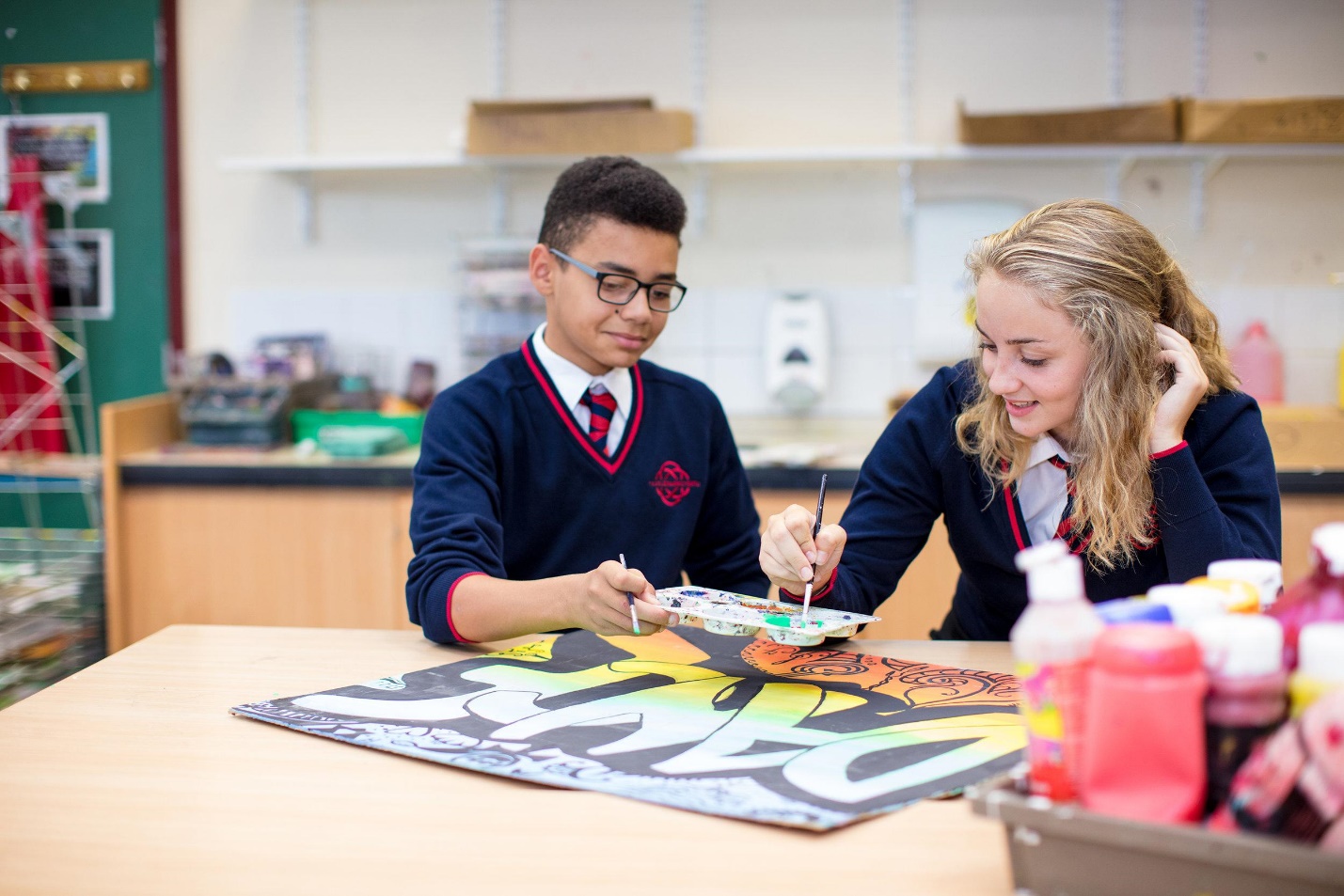 POLISI GWEITHDREFNAU GWAHARDDwww.ysgolcalon.cymruCyffredinolMae Llywodraethwyr Ysgol Calon Cymru yn ystyried y gall defnyddio awdurdod y Pennaeth i wahardd o’r ysgol fod yn hanfodol er dibenion sefydlu a chynnal tref a disgyblaeth dda. Maent yn credu y dylai ei ddefnydd fod yn rhesymol a chymesur. O fewn y terfynau hyn maent yn cefnogi’r Pennaeth i ddefnyddio ei ddoethineb wrth arfer yr awdurdod hwn. PwrpasBwriad y polisi a’r ddogfen weithredu hon yw rhoi mynegiad clir i staff, rhieni a dysgwyr/myfyrwyr am y math o amgylchiadau lle y bydd y Pennaeth yn defnyddio ei awdurdod i wahardd a’r gweithdrefnau a ddilynir wrth eu harfer. Bydd y Llywodraethwyr yn dibynnu ar hyn wrth adolygu gweithreodedd y pennaeth i wahardd dysgwyr. POLISI Bydd gan y Pennaeth y sylw dyladwy i’r canllaw ar Wahardd o Ysgolion ac Unedau Cyfeirio Dysgwyr Cylchlythyr Rhif: 255/2019. Y Pennaeth yn unig all wahardd dysgwr. Os ydynt yn absennol o’r ysgol, yna gall yr uwch athro hynaf arfer yr awdurdod i wahardd, ond dylai wneud yn glir eu bod yn gweithredu yn absenoldeb y pennaeth. Dylid ond cymryd penderfyniad i wahardd dysgwr: • mewn ymateb i doriadau difrifol i bolisi ymddygiad yr ysgol; ac • os byddai caniatàu i’r dysgwr aros yn yr ysgol yn peri niwed difrifol i addysg neu lesiant y dysgwr neu eraill yn yr ysgol. Mae’r penderfyniad i wahardd dysgwr yn barhaol yn un difrifol. Fel rheol, dyma’r cam olaf mewn proses o ddeilio â throseddau disgyblu yn dilyn ystod eang o strategaethau eraill, sydd wedi bod yn aflwyddiannus. Mae’n gydnabyddiaeth gan Ysgol Calon Cymru ei bod wedi rhoi cynnig ar bob strategaeth bosibl i ddelio â’r dysgwr, ac fel rheol dim ond fel cam olaf y dylid ystyried gwaharddiad parhaol. Serch hynny, fe fydd amgylchiadau eithriadol lle mae’r pennaeth o’r farn ei bod yn briodol i wahardd dysgwr yn barhaol am drosedd gyntaf neu drosedd sy’n sefyll ar ei phen ei hun. Gallai’r rheiny gynnwys: • trais difrifol wedi’i gyflawni neu wedi’i fygwth yn erbyn dysgwr arall neu aelod o’r staff • camdriniaeth neu ymosodiad rhywiol • cyflenwi cyffur anghyfreithlon defnyddio neu fygwth defnyddio arf peryglus. Bydd yr ysgol, os yn briodol, yn rhoi gwybod i’r heddlu os credan nhw fod trosedd o’r fath wedi digwydd. Gall fod achosion lle bydd y dull hwn o weithredu yn briodol yn achos dysgwyr a waharddwyd am gyfnod penodol. Bydd yr ysgol hefyd yn ystyried a ddylai roi gwybod i asiantaethau eraill, e.e. Tîm Troseddau Ieuenctid, gweithwyr cymdeithasol, ac ati. Wrth wneud penderfyniad ar wahardd neu beidio bydd y pennaeth yn talu sylw i holl bolisïau perthnasol yr ysgol.  Ymddygiad Tu Allan i’r Ysgol Mae ymddygiad dysgwyr tu allan i’r ysgol ar funsens ysgol, e.e. teithiau ysgol, gemau chwaraeon  i fwrdd o’r sygol neu leoliadau profiad gwaith yn destun polisi ymddygiad yr ysgol. Dylid ymdrin ag ymddygiad gwael yn yr amgylchiadau hyn fel pe bai wedi digwydd yn yr ysgol. PROSES Ni chaiff gwaharddiad ei osod yng ngwres y funud, oni bai bod yna fygythiad syth i ddiogelwch eraill yn yr ysgol neu i’r dysgwr ei hun. Cyn penderfynu gwahardd dysgwr ai peidio, naill ai’n barhaol neu am gyfnod penodol, bydd y pennaeth yn: • sicrhau y cynhaliwyd ymchwiliad priodol • ystyried yr holl dystiolaeth sydd ar gael i gefnogi’r honiadau, gan ystyried polisïau’r ysgol ar gyfer ymddygiad i ddysgu a chyfleoedd cyfartal, y ddeddf Cydraddoldeb (2010) a budd mwyaf y plentyn, yn unol â Chonfensiwn y Cenhedloedd Unedig ar Hawliau’r Plentyn. • caniatàu i’r dysgwr roi ei fersiwn ef neu hi o’r digwyddiadau  • gwirio a oedd y digwyddiad wedi ei brocio, er enghraifft trwy fwlio neu gan aflonyddu hiliol neu rywiol • cysylltu ag eraill os oes angen, ond nid rhywun a allai fod â rôl ddiweddarach i adolygu penderfyniad y pennaeth, er enghraifft, aelod o ‘r Pwyllgor Disgyblu. • os yw’n fodlon, wedi ystyried y tebygolrwydd, h.y. ei bod yn fwy tebyg na pheidio bod y dysgwr wedi gwneud yr hyn yr honnwyd ei fod ef neu hi wedi ei wneud, gall y pennaeth wahardd y dysgwr. Rhoi gwybod Bydd y pennaeth yn dilyn yn ofalus y gweithdrefnau a osodwyd yn y gyfraith a chanllawiau statudol, a ddyluniwyd i sicrhau tegwch a didwylledd wrth ymdrin â gwaharddiadau. • rhoddir gwybod ar unwaith i’r ‘person perthnasol’, yn ddelfrydol drwy ffonio neu unrhyw ddull rhesymol arall, gyda llythyr i ddilyn ymhen un diwrnod ysgol. Bydd y llythyron sy’n rhoi gwybod am y gwaharddiad yn dweud: • yn achos gwaharddiad tymor penodol – union gyfnod y gwaharddiad • yn achos gwaharddiad parhaol – y ffaith ei fod yn waharddiad parhaol • y rhesymau am y gwaharddiad • hawl y rhiant a’r dysgwr i  wneud sylwadau am y gwaharddiad i’r Pwyllgor Disgyblu • y person y dylai’r rhiant a/neu’r dysgwr gysylltu ag ef/hi os ydynt yn dymuno gwneud sylwadau • hawl y rhiant/gofalwr i weld a chael copi o gofnod addysg y dysgwr ar ôl anfon cais ysgrifenedig i’r ysgol, fel yr amlinellir yn rheoliadau Y Rheoliadau Addysg (Gwybodaeth am Ddisgyblion) (Cymru)  2004. • yn achos gwaharddiad am gyfnod penodol, y dyddiad a’r amser pryd y dylai’r dysgwr ddychwelyd i’r ysgol (yn achos gwaharddiad amser cinio, am ba sawl amser cinio y mae’r disgybl yn cael ei wahardd, ac os yw’n berthnasol, y trefniadau i’r plentyn gael cinio am ddim). • os yw’r gwaharddiad yn barhaol, ar ba ddyddiad y daw i rym ac unrhyw hanes blaenorol perthnasol • y trefniadau a wnaed i alluogi’r dysgwr i barhau â’i addysg gan gynnwys gosod gwaith a marcio. • Cyfrifoldeb y rhiant yw sicrhau bod gwaith a anfonir adref yn cael ei gwblhau a’i ddychwelyd i’r ysgol • enw a rhif ffôn swyddog o’r ALl a all roi cyngor Bydd aelodau’r staff sy’n addysgu dywgyr a waharddwyd/ yn darparu gwaith i’r dysgwyr ei wneud adref a sicrhau ei fod ar gael yn ôl cyfarwyddyd yr Arweinydd Bugeiliol sy’n gyfrifol am y dysgwyr hynny. Pwyllgor Disgyblu’r Llywodraethwyr- Bydd y pwyllgor Disgyblu’n ymgynnull yn unol â’r rheoliadau cyfredol gan y Clerc i’r Llywodraethwyr; - bydd Clerc y Llywodraethwyr neu berson â phrofiad o gofnodi cyfarfodydd o’r fath yn hysbysu am y cyfarfod ac yn ei gofnodi; - bydd y Clerc yn sicrhau bod holl aelodau’r Pwyllgor yn cael eu hatgoffa o’r fframwaith cyfreithiol ar gyfer eu gwrandawiad; - Bydd y cyfarfod dan arweiniad Cadeirydd y Pwyllgor, yn unol â’r rheol o gyfiawnder naturiol ac yn ystyried un rhyw ganllawiau a gyhoeddir; a’r - Llywodraethwyr yn cyfarfod ar eu pennau eu hunain gyda’r Clerc fydd yn dod i benderfyniad wedi i bob parti gael y cyfle i gyflwyno eu hachos ac ymateb i’r pwynt a roddwyd gan y partïon eraill. Ail-integreiddioTrefnir cyfarfod ail-integreiddio gyda’r rhieni a/neu’r dysgwr yn dilyn gwaharddiad tymor penodol yn ogystal ag adolygiad o addysg y Gallai hyn gynnwys adolygiad o unrhyw Gynllun Cefnogaeth Fugeiliol (PSP) sydd eisoes mewn grym neu gyflwyno PSP os nad oedd un yn bodoli’n barod. Ni chaiff gwaharddiad tymor penodol ei ymestyn er mwyn cynnal cyfarfod o’r fath os nad yw’r rhieni a/neu’r dysgwr yn mynychu’r cyfarfod. THE SCHOOL AT THE HEART OF WALES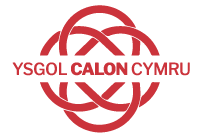 Dyddiad MabwysiaduMedi 2021Llofnod y Pennaeth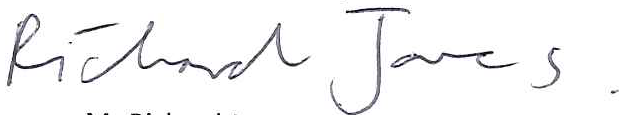 Llofnod Cadeirydd y Llywodraethwyr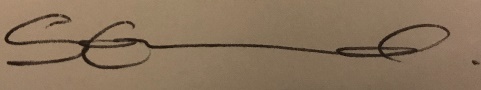 Dyddiad AdolyguMedi 2023Campws Llanfair-ym-MualltFfordd y Coleg, Llanfair-ym-muallt, Powys, LD2 3BWFfôn: 01982 553 292Campws Llandrindod Ffordd y Dyffryn, Llandrindod, Powys, LD1 6AWFfôn: 01597 822 992